KARTA PRACY NR 23 SZARE SZEREGIUzupełnij tekst informacjami z ramki.1 września 1939 r. atakiem Niemców na Polskę rozpoczęła się II wojna światowa.17 września 1939 r. na Polskę napadł Związek Radziecki.Po przegranej przez Polaków wojnie obronnej Niemcy zajęli zachodnią, a Rosjanie wschodnią część Polski. W Polsce rozpoczęła się walka z okupantem.Uzupełnij tabelę.Podpisz ilustracje i podaj po jednej informacji przy każdej postaci.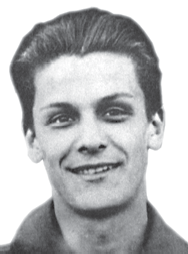 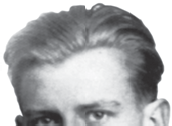 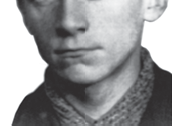 Karty pracy do podręcznika z serii „Podróże w czasie” do klasy 4. GWO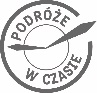 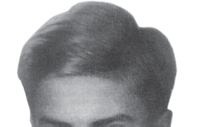 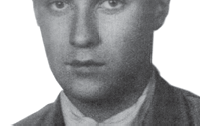 Forma oporuPrzykładyTajne kompletyNauczanie mimo zakazu okupanta.Mały sabotażDrobne działania, których celem było utrudnianie życia Niemcom:1. Pisanie haseł na murach, rysowanie kotwic „Polska walcząca”2. Zrywanie niemieckich flag i wieszanie polskich3. Wrzucanie gazu łzawiącego do sklepów dla Niemców Akcje zbrojne1. odbijanie więźniów2. wysadzanie mostówPostać historycznaInformacjeZarzucał polskie flagi na druty tramwajowe,Alekżeby trudno było je ściągać.M. Skorupski/FORUMRudyZostał uwolniony w czasie akcji pod Arsenałem.Domena publicznaZośkaŻołnierz grup szturmowych, dowodził m.in. wysadzaniem mostu koło Łodzi.Archiwum IPN/Reprodukcja: J. Hlebowicz/ Foto Gość/FORUM